Word of Life: November 2019Recommended dates are provided, but you are welcome to use these materials at any time!Featured this Month…November is National Adoption Awareness Month!
This occasion is an opportunity to highlight the gift of adoption. Resources are available to assist you in supporting and praying for all whose lives are touched by adoption: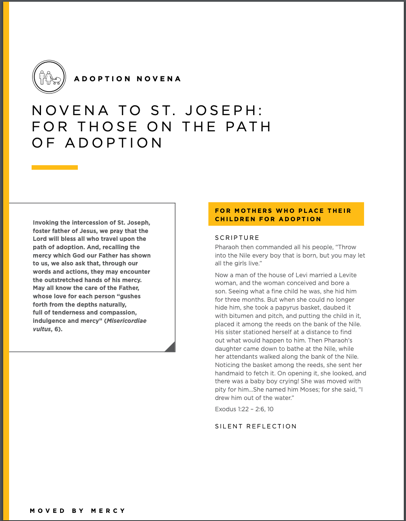 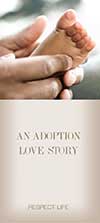 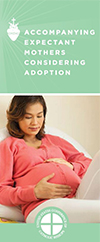 The Solemnity of Our Lord Jesus Christ, King of the Universe  
(November 24, 2019)

Resources are available and will continue to be added to help educate the faithful about the Solemnity of Christ the King and its connection to religious liberty. These materials include:
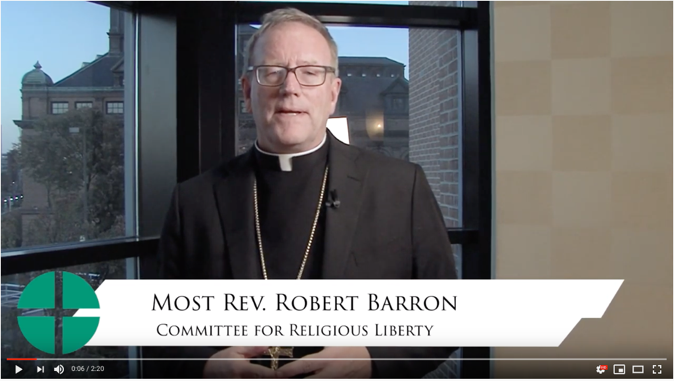 Lectionary Notes Christ the King Bulletin Insert Social Media GraphicsReflections on the Meaning of Christ the KingA Video from Bishop Robert BarronBulletin inserts and social media graphics are anticipated to be posted by the end of the last week of September. The reflections will be posted later in October. Please continue to check the website for updates! ¡Viva Cristo Rey!Word of Life – November 2019 Intercessions for Life
Word of Life – November 2019 Bulletin QuotesWord of Life - November 2019Bulletin ArtYou are welcome to use these and other downloadable images from the online Respect Life image gallery, provided they are not altered in any way, other than the size. Thank you!Sunday, November 3rd, 2019Image: English | Spanish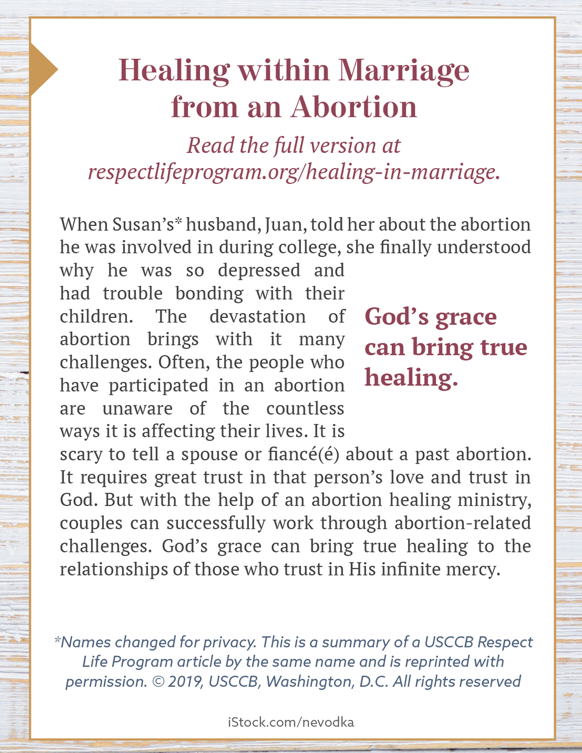 Additional Formats (see bottom of the web page) 
Sunday, November 17th, 2019Image: English | Spanish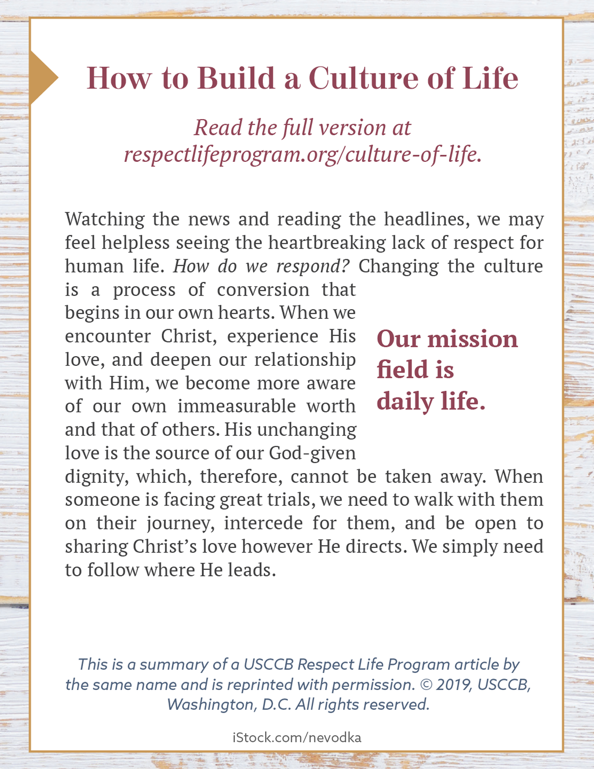 Additional Formats (see bottom of the web page)November 1st  For all Christians:May we look forward tothe resurrection of the deadby preparing now, in hope,for our passage from this life into eternal life;We pray to the Lord:Solemnity of All SaintsNovember 3rd For those who fail to protect the gift of human life:May they abandon their sin, turn to the Lord,and receive His mercy; We pray to the Lord:   Thirty-first Sunday in Ordinary TimeNovember 10th For all victims of human trafficking:May they be delivered from their captivityand treated according to the great dignity
which God confers on all his people;We pray to the Lord:Thirty-second Sunday 
in Ordinary TimeNovember 17th For our lawmakers:
May they strive to govern with the justice and equity of God,protecting life from conception to natural death;We pray to the Lord:Thirty-third Sunday in Ordinary TimeNovember 24th On this feast of Christ the King and always, May all recognize God as the author of life and give thanks for His priceless gift; We pray to the Lord:The Solemnity of Our Lord Jesus Christ, King of the UniverseNovember 3rd “God never stops offering each of us his mercy, ‘a concrete reality with which he reveals his love’ (MV 6).”USCCB Secretariat of Pro-Life ActivitiesReflection: Moved by Mercy(Excerpt from Misericordiae vultus, © 2015, Libreria Editrice Vaticana. Used with permission. All rights reserved.)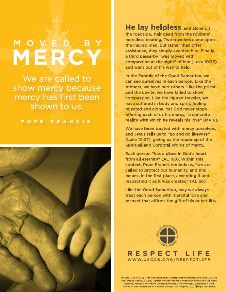 November 10th “O St. Bakhita, assist all those who are trapped in a state of slavery;Intercede with God on their behalfso that they will be released from their chains of captivity. …Provide comfort to survivors of slaveryand let them look to you as an example of hope and faith.”USCCB, “Prayer to St. Josephine Bakhita”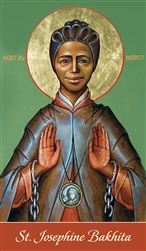 November 17th “There can be no true democracy without a recognition of every person's dignity and without respect for his or her rights. Nor can there be true peace unless life is defended and promoted.” Pope Saint John Paul II, Evangelium vitae, 90. © 1995 Libreria Editrice Vaticana. Used with permission.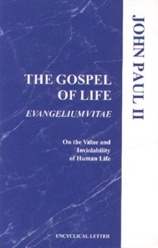 November 24th “He must reign in our hearts, which should spurn natural desires and love God above all things, and cleave to him alone” (Quas primas, 33).USCCB Office of Religious Liberty
“Solemnity of Christ the King” 2019 Bulletin Insert, quoting Pope Piux XI, Qua primas, 33. © 1925 Libreria Editrice Vaticana. Used with permission.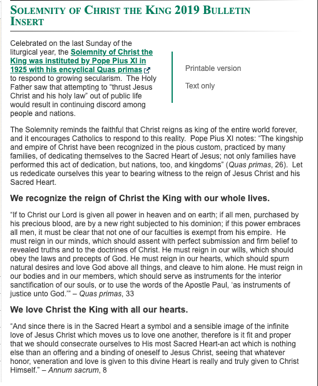 